Kent 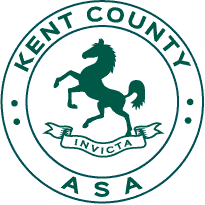 Kent County ASA Open Water Championships 2017Age Group & Multi-Disability Competition
(Under ASA Laws and ASA Technical Rules including IPC Rules for Multi-Disability Event)atSurrey Docks Water Sports Centre, Rope Street, Rotherhithe, London SE16 7SXonSunday 2 July 2017EntriesEntries for Kent ASA Open Water Championships close at midnight on 1 June 2017.  Competitors are reminded that they are required to enter the ASA London Open Water Championships and pay the ASA London Region entry fee.Entry forms for the ASA London Region Open Water Championships are available via the London Swimming website:  http://www.londonswimming.org/competitions-open-water/championshipsCompleted Kent ASA Open Water Championship entry forms and declarations should be returned to the Kent Open Water Championship Manager either by email to karen.crabtree@kentswimming.org or by post to:  KCASA Open Water, c/o 6 The Ridings, Margate, Kent, CT9 3EJLists of accepted entries and any additional information for competitors will be sent by email and posted on the Open Water page of the KCASA website at http://www.kentswimming.org/spage-open_water-championships.html Kent County ASA Open Water Championships 2017 General InformationThis Championship is open to all swimmers from Kent (London) and Kent (Rural) clubs.   The Kent County Open Water Championship will not be a separate event, but competed for as a combined award for Kent Swimmers who are swimming in the ASA London Regional Open Water Swimming Championship to be held on Sunday 2 July 2017 at Surrey Docks Water Sports Centre, Rope Street, Rotherhithe London SE16 7SX.   Kent County ASA Open Water Championship placings will be extracted from the ASA London Region Open Water Championship results in race finish order.Entry to the Kent ASA Open Water Championship is dependent on swimmers meeting the following criteria:Swimmers must comply with all requirements of the ASA London Region Open Water Championship.Swimmers must enter the ASA London Region Open Water Championship.   Only swimmers who have been accepted by the ASA London Region Open Water Championship will be eligible to compete in the Kent Open Water Championship.  Details at http://www.londonswimming.org/competitions-open-water/championships Swimmers must comply with all requirements of Kent ASA Open Water Championship.Swimmers must enter the Kent County ASA Open Water Championship.Guidance regarding wetsuits and other swimwear:  In accordance with FINA Technical Rules of Open Water Swimming, rule BL 8: http://www.fina.org/content/bl-8-swimwear*	Wetsuit must completely cover torso, back, knees and shoulders (t-shirt style as a minimum), and shall not extend beyond the neck, wrists and ankles.  The outer surface of wetsuits must not include outstanding shapes, such as ridges, fins etc.  Suitability of wetsuits will be subject to approval by the Lead Referee at the event who will have ultimate say.Temperature:  The lowest temperature recorded during the competition at Surry Quays in recent years was 19.5 degrees (in July 2016).  In previous years, it has been 20 to 23 degrees.  We therefore anticipate that the competition will most likely be ‘non-wetsuit’.  Should the wearing of wetsuits be optional on the day there will be no separate classes for wetsuit and non-wetsuit swimmers.Note for Kent Rural Club Swimmers:  to qualify for the Swim England (ASA) National Open Water Age Group Championships 2017, Kent Rural swimmers (excluding Masters) will need to enter the Swim South East’s (ASA South East Region) Open Water Championship on 8 July 2017 at Westhamptnett Lake, Chichester PO18 0NX – details at http://www.southeastswimming.org/open-water-competitions/.  Only swimmers of Kent London Clubs will be able to qualify through the London Region Open Water Championships.  Kent County ASA Open Water Championships 2017 KCASA Open Water ConditionsOW.1 QualificationOW.1.1 Open Water Swimming Championships shall be conducted annually upon date(s) designated for county championships by the ASA, if applicable. Date(s) shall be agreed by the KCASA Management Committee. OW.1.2 Open Water Swimming championships shall be conducted in accordance with ASA Laws and FINA technical rules of swimming. OW.2 Eligibility for Entry OW.2.1 The championships shall be open to eligible swimmers as defined by the ASA, who on the date of submission of entry are members of clubs affiliated to the county and who shall not have competed in the championships of another county in the same calendar year. OW.2.2 A swimmer must have been an ASA registered member of the club in whose name they are entered at least 30 days prior to the first day of championships and remain so continuously until the championships in which the competitor is taking part have been completed. OW.2.3 A competitor who is a member of more than one club affiliated to the South East Region and/or ASA London Region and allocated by the Region to Kent County ASA may compete in the KCASA Swimming Championships under the name of only one club in any calendar yearOW.3 AgesOW.3.1 Junior and Youth:   12yrs, 13yrs, 14yrs, 15yrs, 16yrs; 17/18yrs, 19+.  Masters:  19-24yrs, 25-34yrs, 35-44yrs, 45-54yrs, 55-64yrs, 65yrs+.  All ages on 31st December in the year of competitionOW.3.2 Competitors in Junior Championships shall be under 17 years on 31st December in the year of competitionOW.3.3 The year of competition shall be the calendar year.OW.4 Entry Qualifying ConditionsEntry qualifying conditions may be set by the Open Water Swimming Committee to ensure the safety of swimmers and officials.OW.5 EntriesOW.5.1 All entries shall be made on the appropriate official forms of the Association, and shall reach the appointed Officer of the Association, accompanied by the entry fees, not later than 21 days before the dates fixed for the particular Open Water Swimming Championships. The swimmer’s ASA Registration number shall be clearly stated on the entry form. Forms with the registration number not correctly inserted shall be rejected. Any entries submitted which do not meet the entry qualifying standard shall not be accepted.OW.5.2 Where age limits are specified, the entry forms shall state the dates of birth of the entrants. Secretaries of clubs shall certify on the forms that the birth certificates or relevant documents have been inspected and that the information on the forms is in accordance therewith.OW.5.3 The Open Water Swimming Committee may refuse any entry.OW.5.4 ‘C’ clubs as such shall not be permitted to enter Kent Open Water Swimming Championships/Competitions.OW.5 Entry FeesEntry fees shall be determined by the Open Water Swimming Committee and recommended to the Management Committee for approval.OW.6 DisqualificationAny competitor or team failing to comply with any of the Open Water Swimming Championships' or promoter's conditions or by laws or with ASA Laws and Technical Rules shall be disqualified and shall forfeit the entry fee.OW.7 Awards Awards Junior and Youth Swimmers:  top 3 male and top 3 female in the following age groups (age on 31st Dec):  1.5k: 12yrs, 13yrs, 14yrs;  3km: 15yrs, 16yrs;  5km: 17/18yrs, 19+.  Awards Masters:  First placed male and female in the following age groups (age on 31st Dec):  3km Race: 19-24yrs, 25-34yrs, 35-44yrs, 45-54yrs, 55-64yrs, 65yrs+OW.8 Courses and DistancesThe Championships shall be swum in open water and the distance shall not exceed 5,000 metres. OW.9 Team ChampionshipsThe Open Water Swimming Championship Trophy shall be awarded to the club having the three best placed competitors.  Points shall be awarded to each competitor in accordance with his/her finishing position (1 point for 1st, 2 for 2nd, 3 for 3rd etc). The club whose first three competitors to finish have the lowest total of points shall be awarded the Championship.OW.10 The Open Water Swimming Committee shall have the power to decide on any matter not covered by these conditions.Kent County ASA Open Water Championships 2017Entry FormImportant notes:Entry forms and signed declaration must be received by midnight on 1 June 2017Incomplete, incorrect or late entries will not be acceptedPlease read the General Information and Championship Conditions carefully - both for London Region and the KCASA - and detach and keepCompetitors are reminded that they are required to enter the ASA London Open Water Championships and pay the ASA London Region entry feeReturn the completed form to: KCASA Open Water, c/o 6 The Ridings, Margate, Kent, CT9 3EJ or by e-mail to karen.crabtree@kentswimming.org Kent County ASA Open Water Championships 2017DeclarationWater TemperatureFINA
RuleWetsuit?Other swimwear permitted:Other swimwear permitted:Water TemperatureFINA
RuleWetsuit?Technical 
‘FINA approved’Non-technical20 degrees or aboveBL 8.4Non-wetsuitJammers;  Kneesuits;OW tights;  Full length OW suitsJammers;  Kneesuits;Swimming costumes;  
‘Speedos’18-19.9 degreesBL 8.5Wetsuit Optional*Jammers;  Kneesuits;OW tights;  Full length OW suitsJammers;  Kneesuits;Swimming costumes;  
‘Speedos’17.9 degrees and belowBL 8.5Wetsuit Compulsory*Wetsuit Compulsory*Wetsuit Compulsory*Surrey Docks Water Sports Centre, Rope St, Rotherhithe London SE16 7SX on Sunday 2 July 2017Surrey Docks Water Sports Centre, Rope St, Rotherhithe London SE16 7SX on Sunday 2 July 2017Surrey Docks Water Sports Centre, Rope St, Rotherhithe London SE16 7SX on Sunday 2 July 2017Surrey Docks Water Sports Centre, Rope St, Rotherhithe London SE16 7SX on Sunday 2 July 2017Surrey Docks Water Sports Centre, Rope St, Rotherhithe London SE16 7SX on Sunday 2 July 2017Surrey Docks Water Sports Centre, Rope St, Rotherhithe London SE16 7SX on Sunday 2 July 2017Surrey Docks Water Sports Centre, Rope St, Rotherhithe London SE16 7SX on Sunday 2 July 2017Surrey Docks Water Sports Centre, Rope St, Rotherhithe London SE16 7SX on Sunday 2 July 2017Surrey Docks Water Sports Centre, Rope St, Rotherhithe London SE16 7SX on Sunday 2 July 2017Surrey Docks Water Sports Centre, Rope St, Rotherhithe London SE16 7SX on Sunday 2 July 2017Surrey Docks Water Sports Centre, Rope St, Rotherhithe London SE16 7SX on Sunday 2 July 2017Surrey Docks Water Sports Centre, Rope St, Rotherhithe London SE16 7SX on Sunday 2 July 2017Surrey Docks Water Sports Centre, Rope St, Rotherhithe London SE16 7SX on Sunday 2 July 2017To be completed with swimmer’s details.  The Declaration must be confirmed by a club official and guardian as appropriate.  Please use BLOCK LETTERS and ensure that this form is filled in fully and correctly.To be completed with swimmer’s details.  The Declaration must be confirmed by a club official and guardian as appropriate.  Please use BLOCK LETTERS and ensure that this form is filled in fully and correctly.To be completed with swimmer’s details.  The Declaration must be confirmed by a club official and guardian as appropriate.  Please use BLOCK LETTERS and ensure that this form is filled in fully and correctly.To be completed with swimmer’s details.  The Declaration must be confirmed by a club official and guardian as appropriate.  Please use BLOCK LETTERS and ensure that this form is filled in fully and correctly.To be completed with swimmer’s details.  The Declaration must be confirmed by a club official and guardian as appropriate.  Please use BLOCK LETTERS and ensure that this form is filled in fully and correctly.To be completed with swimmer’s details.  The Declaration must be confirmed by a club official and guardian as appropriate.  Please use BLOCK LETTERS and ensure that this form is filled in fully and correctly.To be completed with swimmer’s details.  The Declaration must be confirmed by a club official and guardian as appropriate.  Please use BLOCK LETTERS and ensure that this form is filled in fully and correctly.To be completed with swimmer’s details.  The Declaration must be confirmed by a club official and guardian as appropriate.  Please use BLOCK LETTERS and ensure that this form is filled in fully and correctly.To be completed with swimmer’s details.  The Declaration must be confirmed by a club official and guardian as appropriate.  Please use BLOCK LETTERS and ensure that this form is filled in fully and correctly.To be completed with swimmer’s details.  The Declaration must be confirmed by a club official and guardian as appropriate.  Please use BLOCK LETTERS and ensure that this form is filled in fully and correctly.To be completed with swimmer’s details.  The Declaration must be confirmed by a club official and guardian as appropriate.  Please use BLOCK LETTERS and ensure that this form is filled in fully and correctly.To be completed with swimmer’s details.  The Declaration must be confirmed by a club official and guardian as appropriate.  Please use BLOCK LETTERS and ensure that this form is filled in fully and correctly.To be completed with swimmer’s details.  The Declaration must be confirmed by a club official and guardian as appropriate.  Please use BLOCK LETTERS and ensure that this form is filled in fully and correctly.Swimmer ForenameSwimmer ForenameSwimmer ForenameSwimmer SurnameSwimmer SurnameSwimmer SurnameSwimmer Date of BirthSwimmer Date of BirthSwimmer Date of BirthSwimmer Gender:Swimmer Gender:Swimmer Gender:Club NameClub NameClub NameCounty:County:County:Swimmer ASA NumberSwimmer ASA NumberSwimmer ASA NumberEmail AddressEmail AddressEmail AddressSwimmer (or Guardian if under 18)Swimmer (or Guardian if under 18)TelephoneTelephoneTelephoneSwimmer (or Guardian if under 18)Swimmer (or Guardian if under 18)Accepted entries and any additional information for competitors 
will be sent by email and posted on the KCASA websiteAccepted entries and any additional information for competitors 
will be sent by email and posted on the KCASA websiteAccepted entries and any additional information for competitors 
will be sent by email and posted on the KCASA websiteAccepted entries and any additional information for competitors 
will be sent by email and posted on the KCASA websiteAccepted entries and any additional information for competitors 
will be sent by email and posted on the KCASA websiteAccepted entries and any additional information for competitors 
will be sent by email and posted on the KCASA websiteAccepted entries and any additional information for competitors 
will be sent by email and posted on the KCASA websiteAccepted entries and any additional information for competitors 
will be sent by email and posted on the KCASA websiteAccepted entries and any additional information for competitors 
will be sent by email and posted on the KCASA websiteAccepted entries and any additional information for competitors 
will be sent by email and posted on the KCASA websiteAccepted entries and any additional information for competitors 
will be sent by email and posted on the KCASA websiteAccepted entries and any additional information for competitors 
will be sent by email and posted on the KCASA websiteAccepted entries and any additional information for competitors 
will be sent by email and posted on the KCASA websiteTick to enterEventEventEventAge Group & Youth Swimmers 
Age at 31 December 2017Age Group & Youth Swimmers 
Age at 31 December 2017Age Group & Youth Swimmers 
Age at 31 December 2017Age Group & Youth Swimmers 
Age at 31 December 2017Age Group & Youth Swimmers 
Age at 31 December 2017Entry FeeEntry FeeEntry FeeEntry Fee1500m1500m1500mPayment is required to enter the London Open Water Championships. There is no additional entry fee for Kent Open Water ChampionshipsPayment is required to enter the London Open Water Championships. There is no additional entry fee for Kent Open Water ChampionshipsPayment is required to enter the London Open Water Championships. There is no additional entry fee for Kent Open Water ChampionshipsPayment is required to enter the London Open Water Championships. There is no additional entry fee for Kent Open Water Championships3000m3000m3000mPayment is required to enter the London Open Water Championships. There is no additional entry fee for Kent Open Water ChampionshipsPayment is required to enter the London Open Water Championships. There is no additional entry fee for Kent Open Water ChampionshipsPayment is required to enter the London Open Water Championships. There is no additional entry fee for Kent Open Water ChampionshipsPayment is required to enter the London Open Water Championships. There is no additional entry fee for Kent Open Water Championships5000m5000m5000mPayment is required to enter the London Open Water Championships. There is no additional entry fee for Kent Open Water ChampionshipsPayment is required to enter the London Open Water Championships. There is no additional entry fee for Kent Open Water ChampionshipsPayment is required to enter the London Open Water Championships. There is no additional entry fee for Kent Open Water ChampionshipsPayment is required to enter the London Open Water Championships. There is no additional entry fee for Kent Open Water ChampionshipsMasters 3Km only:  please circle the Age Group in which you are competing (age at 31 December 2017)Masters 3Km only:  please circle the Age Group in which you are competing (age at 31 December 2017)Masters 3Km only:  please circle the Age Group in which you are competing (age at 31 December 2017)Masters 3Km only:  please circle the Age Group in which you are competing (age at 31 December 2017)Masters 3Km only:  please circle the Age Group in which you are competing (age at 31 December 2017)Masters 3Km only:  please circle the Age Group in which you are competing (age at 31 December 2017)Masters 3Km only:  please circle the Age Group in which you are competing (age at 31 December 2017)Masters 3Km only:  please circle the Age Group in which you are competing (age at 31 December 2017)Masters 3Km only:  please circle the Age Group in which you are competing (age at 31 December 2017)Masters 3Km only:  please circle the Age Group in which you are competing (age at 31 December 2017)Masters 3Km only:  please circle the Age Group in which you are competing (age at 31 December 2017)Masters 3Km only:  please circle the Age Group in which you are competing (age at 31 December 2017)Masters 3Km only:  please circle the Age Group in which you are competing (age at 31 December 2017)19-24yrs19-24yrs25-34yrs25-34yrs25-34yrs35-44yrs35-44yrs45-54yrs45-54yrs45-54yrs55-64yrs55-64yrs65yrs+If Multi-Disability, please state your ClassificationIf Multi-Disability, please state your ClassificationIf Multi-Disability, please state your ClassificationIf Multi-Disability, please state your ClassificationIf Multi-Disability, please state your ClassificationIf Multi-Disability, please state your ClassificationIMPORTANT:  Please read this document carefully before signing and sending with the completed entry form.
Any queries should be raised with the Kent Open Water Championship Secretary.I am aware of the need to seek appropriate medical advice if I have any concerns as to the state of my health.  I have not been informed by any medical practitioner and I do not have any knowledge of any medical condition which would make it inadvisable for me to participate in open water swimming events or any other associated activities.  Accordingly, I hereby certify that I am physically fit and well to participate in any such training and events.I am aware of, and appreciate, the inherent risks involved in such training and competition including the possibilities of accident and injury.  I undertake to always conduct myself in a responsible and professional manner.I undertake at all times to use my best endeavour to train and compete in a safe and proper manner and not to do anything which would expose myself or fellow swimmers to unnecessary risk or injury.I further undertake at all times to take all reasonable safety measures for the protection of myself and fellow swimmers and to inform the Referee of any concerns I may have as regards safety.I acknowledge that, during open water swimming events, the Kent County ASA cannot be held responsible for any loss or damage to personal belongings and that I must take all reasonable steps against any such loss or damage.I hereby agree to abide by and be governed by the rules of the Amateur Swimming Association and all other Laws and Referee Regulations applicable including the ASA Safety Laws and the Conditions of the Kent County ASA.Athletes in the multi-disability events are subject to the same cut-off times as detailed for the overall event.I understand that competitors who do not attend their briefing will not be permitted to start.IMPORTANT:  Please read this document carefully before signing and sending with the completed entry form.
Any queries should be raised with the Kent Open Water Championship Secretary.I am aware of the need to seek appropriate medical advice if I have any concerns as to the state of my health.  I have not been informed by any medical practitioner and I do not have any knowledge of any medical condition which would make it inadvisable for me to participate in open water swimming events or any other associated activities.  Accordingly, I hereby certify that I am physically fit and well to participate in any such training and events.I am aware of, and appreciate, the inherent risks involved in such training and competition including the possibilities of accident and injury.  I undertake to always conduct myself in a responsible and professional manner.I undertake at all times to use my best endeavour to train and compete in a safe and proper manner and not to do anything which would expose myself or fellow swimmers to unnecessary risk or injury.I further undertake at all times to take all reasonable safety measures for the protection of myself and fellow swimmers and to inform the Referee of any concerns I may have as regards safety.I acknowledge that, during open water swimming events, the Kent County ASA cannot be held responsible for any loss or damage to personal belongings and that I must take all reasonable steps against any such loss or damage.I hereby agree to abide by and be governed by the rules of the Amateur Swimming Association and all other Laws and Referee Regulations applicable including the ASA Safety Laws and the Conditions of the Kent County ASA.Athletes in the multi-disability events are subject to the same cut-off times as detailed for the overall event.I understand that competitors who do not attend their briefing will not be permitted to start.IMPORTANT:  Please read this document carefully before signing and sending with the completed entry form.
Any queries should be raised with the Kent Open Water Championship Secretary.I am aware of the need to seek appropriate medical advice if I have any concerns as to the state of my health.  I have not been informed by any medical practitioner and I do not have any knowledge of any medical condition which would make it inadvisable for me to participate in open water swimming events or any other associated activities.  Accordingly, I hereby certify that I am physically fit and well to participate in any such training and events.I am aware of, and appreciate, the inherent risks involved in such training and competition including the possibilities of accident and injury.  I undertake to always conduct myself in a responsible and professional manner.I undertake at all times to use my best endeavour to train and compete in a safe and proper manner and not to do anything which would expose myself or fellow swimmers to unnecessary risk or injury.I further undertake at all times to take all reasonable safety measures for the protection of myself and fellow swimmers and to inform the Referee of any concerns I may have as regards safety.I acknowledge that, during open water swimming events, the Kent County ASA cannot be held responsible for any loss or damage to personal belongings and that I must take all reasonable steps against any such loss or damage.I hereby agree to abide by and be governed by the rules of the Amateur Swimming Association and all other Laws and Referee Regulations applicable including the ASA Safety Laws and the Conditions of the Kent County ASA.Athletes in the multi-disability events are subject to the same cut-off times as detailed for the overall event.I understand that competitors who do not attend their briefing will not be permitted to start.IMPORTANT:  Please read this document carefully before signing and sending with the completed entry form.
Any queries should be raised with the Kent Open Water Championship Secretary.I am aware of the need to seek appropriate medical advice if I have any concerns as to the state of my health.  I have not been informed by any medical practitioner and I do not have any knowledge of any medical condition which would make it inadvisable for me to participate in open water swimming events or any other associated activities.  Accordingly, I hereby certify that I am physically fit and well to participate in any such training and events.I am aware of, and appreciate, the inherent risks involved in such training and competition including the possibilities of accident and injury.  I undertake to always conduct myself in a responsible and professional manner.I undertake at all times to use my best endeavour to train and compete in a safe and proper manner and not to do anything which would expose myself or fellow swimmers to unnecessary risk or injury.I further undertake at all times to take all reasonable safety measures for the protection of myself and fellow swimmers and to inform the Referee of any concerns I may have as regards safety.I acknowledge that, during open water swimming events, the Kent County ASA cannot be held responsible for any loss or damage to personal belongings and that I must take all reasonable steps against any such loss or damage.I hereby agree to abide by and be governed by the rules of the Amateur Swimming Association and all other Laws and Referee Regulations applicable including the ASA Safety Laws and the Conditions of the Kent County ASA.Athletes in the multi-disability events are subject to the same cut-off times as detailed for the overall event.I understand that competitors who do not attend their briefing will not be permitted to start.Entries can only be accepted from ASA Registered swimmersEntries can only be accepted from ASA Registered swimmersEntries can only be accepted from ASA Registered swimmersEntries can only be accepted from ASA Registered swimmersI hereby declare that I have read and understood the above provisions and agree to abide by them and that I am an eligible competitor in accordance with the laws of the Amateur Swimming Association and will abide by the conditions laid down by the Association for this competition.  I know of no medical condition or other impediment that would render my participation undesirable.I hereby declare that I have read and understood the above provisions and agree to abide by them and that I am an eligible competitor in accordance with the laws of the Amateur Swimming Association and will abide by the conditions laid down by the Association for this competition.  I know of no medical condition or other impediment that would render my participation undesirable.I hereby declare that I have read and understood the above provisions and agree to abide by them and that I am an eligible competitor in accordance with the laws of the Amateur Swimming Association and will abide by the conditions laid down by the Association for this competition.  I know of no medical condition or other impediment that would render my participation undesirable.I hereby declare that I have read and understood the above provisions and agree to abide by them and that I am an eligible competitor in accordance with the laws of the Amateur Swimming Association and will abide by the conditions laid down by the Association for this competition.  I know of no medical condition or other impediment that would render my participation undesirable.Signature of CompetitorDate:I certify that the above information is correct:I certify that the above information is correct:I certify that the above information is correct:I certify that the above information is correct:Signature of Club OfficialDate:Signature of Parent/ Guardian (if under 18 years of age)Date: